Оюуны өмчийн газрын даргын  2020 оны                       А/83 тоот тушаалын хавсралт ЗЭ/1 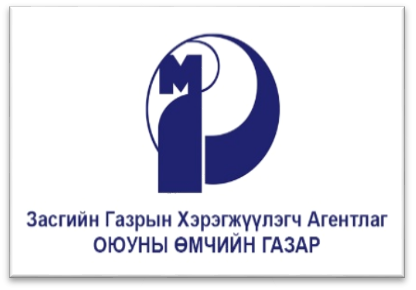 ЗОХИОГЧИЙН ЭРХИЙН МЭДҮҮЛГИЙН МАЯГТ Зохиогчийн эрхийн хэлтсийн  үйл ажиллагаа, холбогдох хууль тогтоомж болон бусад мэдээллийг www.ipom.gov.mn хаягаар орж үзэх буюу 11329273 дугаарын утсаар холбоо барьж лавлана уу.                   Хүлээж авсан огноо:	                             Он    сар     өдөр                           1.Бүртгэлийн дугаар:2.Нийтийн хүртээл болсон он сар өдөр:3.Нийтийн хүртээл болсон газар:4.Мэдүүлэг гаргагч:5.Зохиогч:Овог нэр:        Хаяг:        Утас:        Факс:        И-майл хаяг:        Регистрийн дугаар:        Төрсөн он, сар, өдөр:        Хэрэв зохиогч нас барсан бол нас барсан он, сар, өдөр:        Өөрийн Улсын нэр:         Оршин суудаг Улсын нэр:          Нэгээс дээш зохиогч байгаа бол энэ хэсэгт дээр дурдсан мэдээллийн дагуу дараалуулан бичнэ6.Бүтээлийн нэр: Бүтээлийг өөрөө санаачлан бүтээсэн	Бүтээлийг албан үүрийн дагуу бүтээсэн Гэрээнд зохиогчийн эрхийг хэн эзэмших талаархи заалт бий1.3. Бүтээлийг захиалгын дагуу бүтээсэн7.Бүтээлийн төрөл:Бүтээлийн төрөл /доорхи жагсаалтаас тохирохыг нь чагталж тэмдэглэнэ үү/шинжлэх ухаан, утга зохиолын бичмэл буюу аман төрөлд хамаарах бүтээл, түүнчлэн компьютерийн программ;хөгжмийн урлагийн үгтэй болон үггүй бүх төрлийн бүтээл;дүрслэх урлагийн төрөлд хамаарах бүтээлчимэглэх болон хавсарга урлаг, тайз чимэглэлийн төрөлд  хамаарах бүтээл;;архитектурын бүтээл, уран баримал, уран барилгын төрөлд хамаарах бүтээл;бүжгийн урлагийн бүтээл;жүжиг, хөгжимт жүжиг, тайзны урлагийн төрөлд хамаарах бүтээлгэрэл зургийн болон түүнтэй төсөөтэй аргаар туурвисан бүтээлдуу авиа бүхий дүрст бүтээл / телевизийн нэвтрүүлэг, кино урлагийн бүтээл/;;үүсмэл бүтээл; материалыг нь сонгон түүвэрлэх, байршуулах зэргээр бүтээлч үйл ажиллагааны үр дүнд бий болсон, өөрийн бүтэц агуулгаараа бүтээлд тооцогдох тайлбар толь, лавлах, зохиолын цоморлиг, түүвэр зохиол болон эмхэтгэлардын урлагийн бүтээлд тулгуурлан туурвисан үүсмэл бүтээлийн төрөлд хамаарах бүтээл8.Итгэмжлэгдсэн төлөөлөгчийн мэдээлэл:9.Бүтээл нь үүсмэл бүтээл бол:Эх бүтээлийн нэр: 10.Оюуны Өмчийн Газарт хүлээлгэн өгсөн материал:Эх бүтээл:Бүтээлийн талаарх тодорхойлолт:Бүтээлийн танилцуулга:Иргэний үнэмлэх, хуулийн этгээд бол улсын бүртгэлийн гэрчилгээний хуулбар:Эрх шилжүүлсэн тохиолдолд нотариатаар баталгаажуулсан гэрээ, зөвшөөрөл: Ажил үйлчилгээний хураамж, тэмдэгтийн хураамж:Итгэмжлэгдсэн төлөөлөгчтэй бол итгэмжлэл:           Эх бүтээлийг Төв номын санд өгөх эсэх /Хэрэв та энэ хэсгийг сонгосон бол 2 хувь эх бүтээлтэй ирнэ үү/           Эх бүтээлийг Үндэсний архивт хадгалуулж болох эсэх /Хэрэв та энэ хэсгийг сонгосон бол 2 хувь эх бүтээлтэй ирнэ үү/             Эх бүтээлийн зохиогчийн нотариатаар баталгаажуулсан зөвшөөрөл                Зохиогчийн эрхийг шилжүүлж буй зохиогч биечлэн ирсэн эсэх                          Эрх шилжүүлж буй зохиогчийн........................../гарын үсэг/                                                                         Он      сар      өдөр10.Бусдын зохиогчийн эрх болон түүнд хамаарах эрх зөрчөөгүй гэдгээ баталж гарын үсэг зурав.Мэдүүлэг гаргагчийн гарын үсэг, тамга:.................................................    /                                       /